UCD School of Civil Engineering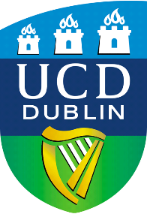 Newstead, Belfield, Dublin 4, IrelandPhone:  +353 1 716 3201Web:    www.ucd.ie/civilengAPPLICATION FORM PhD SCHOLARSHIPIntroductionThe UCD School of Civil Engineering is pleased to announce a bursary for current students and recent graduates of the School of Civil Engineering, to support PhD studies at UCD.Those in the following groups are eligible to apply for the bursary:Final stage of the Civil, Structural and Environmental Engineering ME;Final stage of the Structural Engineering with Architecture ME;Final stage of the BE in Civil Engineering programme;Students in the 1-year programme in Water, Waste and Environmental Engineering;Students in the 1-year programme in Structural Engineering;Research masters students in the School who are scheduled to submit their thesis in the current Spring trimester (on or before 8th May 2024);Recent graduates (graduating between 2020 and 2023) from all taught programmes delivered by the School, and from the School’s research masters programme.The bursary will be for four years, and the successful student will be expected to register on the UCD Structured PhD program. A stipend of €22,000 per annum, plus fees, will be paid. In addition, some funding may be available to support the commencement of the research, and attendance at conferences.Any scholarship offer would be subject to the applicant achieving a 2H1 in either their UCD BE, ME, or MEngSc.One application only per candidate is permitted.Closing date for applications is Tuesday, 2nd April, 2024. Applications will be assessed by the School Research Committee. Should you have any queries about this bursary opportunity, please contact Associate Professor John O’Sullivan, Deputy Head of UCD School of Civil Engineering (jj.osullivan@ucd.ie).1.	Personal Information:2.  Educational Background:Please list previous universities/colleges attended, dates attended, degrees awarded, and grade achieved (if applicable):3.  Employment Record: (if applicable)4.  Proposed Supervisor and Research Topic:5.  Personal Statement / Statement of Motivation to Complete PhD (Limit: 250 words)6.  Short description of proposed research, to include research questions or hypothesis, main objectives, novelty and brief outline of methodology. Include any facilities / equipment / additional funding, if required (Limit: 500 words)7.	CitizenshipAre you applying as:					an EU		non-EU		student?
8.	Additional InformationPlease include any additional information that may support your application on a separate page if necessary.Application Instructions
Please complete and return this application form to:Ms Roisin O’LoughlinUCD School of Civil Engineering(roisin.oloughlin@ucd.ie)NameName(FIRST NAME)(FIRST NAME)(FIRST NAME)( FAMILY NAME)( FAMILY NAME)( FAMILY NAME)Contact addressContact addressD.O.B.D.O.B.Telephone FaxEmailUniversityDates attendedDates attendedDiscipline(s)Degree and Grade awarded (and/or GPA if applicable)Class Ranking and class size (e.g., 8th of 70)UniversityFromToEmployer (most recent first)Employment DatesEmployment DatesPosition, Key Duties and ResponsibilitiesEmployer (most recent first)FromToPosition, Key Duties and Responsibilities